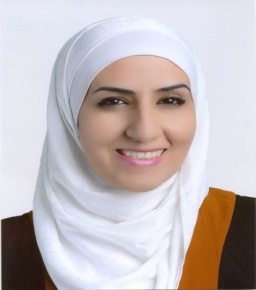 Amal Adnan Al-KhayyatMobile Number: 079 1000633 E-mail: alkhayyatamal@gmail.comGoogle Scholar: https://scholar.google.com/citations?hl=en&user=Y348p80AAAAJResearchGate: https://www.researchgate.net/profile/Amal_Al-KhayyatPersonal Information    Date of Birth: December 21, 1982    Place of Birth: Kuwait    Marital Status: MarriedPersonal Statement and Work ObjectiveA highly organized and efficient individual and a professional personal assistant with extensive experience in administration. In 2004, I obtained my master's degree in English Literature from The University of Jordan. I have 14 years of experience as a professional translator and administrator for the University of Jordan in addition to three years of teaching at the University of Jordan. As an administrator, my work consisted of translating and editing documents from Arabic to English and vice versa, as well as copywriting and moderating the website of the Faculty of Graduate Studies at the University of Jordan. I guaranteed accurate translation, professional attitude, and deadline commitment. Moreover, I was in charge of the Faculty of Graduate Studies' official e-mail address. I started teaching as a part-time lecturer   in the English Department at the University of Jordan in 2017 and taught Oral Skills. In the year 2018, I was appointed as a full-time lecturer at the Language Center in the University of Jordan, and I have been teaching English Language Basics and Skills courses since then.      80 words per minute typing    Proficiency in all areas of Microsoft Office, including Access, Excel, Word andPowerPoint    Excellent communication skills, both written and verbal    Works well under pressure    Excellent teaching and presentation skills    Self-starter, self-motivated    Team workerEmployment HistoryFull-Time Lecturer in the Language CenterUniversity of Jordan(February 2018 – Present)Part-Time Lecturer in the English Department/ University of Jordan  (July 2017 – August 2017 "Second Summer Semester")Administrator at the School of Graduate Studies/ University of Jordan(July 2011 – February 2018)Administrator at the Center for Women's Studies/ University of Jordan(March 2007 – July 2011)Administrator at King Abdullah II School for Information Technology/ University of Jordan(May 2004 – March 2007)Freelance Translator at Jordan Movie Channel (Translated 10 movies)(May 2004 – July 2004)Translator at PepsiCo Jordan Audit Team (6-week Project)(March 2004 – May 2004)   QualificationsFaculty of Foreign Languages / University of Jordan(September 2019 – Present)PhD Candidate / English Literature4 / 4 GPA (Excellent)Faculty of Foreign Languages / University of Jordan(September 2014 – March 2017)M.A in English Literature 3.94 / 4 GPA (Excellent)Faculty of Arts / University of Jordan(September 2000 – Jan 2004)B.A in English Language and Literature3.83 / 4 GPA (Excellent)Ein Jaloot Al-Shamelah School(September 1999 –July 2000)High School – Literary Stream90.2 (Excellent)FellowshipsReceived the fellowship offered by the Ryoichi Sasakawa Young Leaders Fellowship Fund (Sylff) Program, which is funded by Nippon Foundation in Japan (both in my MA in 2016 and my PhD in 2020).My Sylff Personal Page: https://www.sylff.org/fellows/amal-a-al-khayyat/Conferences I presented papers at the following conferences:"Cultural Dialogue in Linguistics, Literature, and Translation"November 14-15, 2018Zarqa University, Zarqa, Jordan"Online International Symposium on Insights and Challenges in Linguistics, Translation and Literature"  March 24-25, 2021Applied Science University, JordanPublicationsSingle Author:Published:Al-Khayyat, Amal Adnan. "When the Old Woman Speaks in Soueif’s “Her Man” and “The Wedding of Zeina” and Rifaat’s “Bahiyya’s Eyes." Advances in Language and Literary Studies 11.1 (2020): 65-68.Al-Khayyat, Amal Adnan. "The Influence of Absent/Present Mothers on Daughters in Fadia Faqir’s My Name Is Salma and Willow Trees Don’t Weep." Advances in Language and Literary Studies 11.4 (2020): 30-36.Co Author:Published: Al-Khayyat, Amal and Quawas, Rula. "Marital Relationships, Resistance, and Self-redefinition in The Women's Room and That Long Silence." Dirasat, Human and Social Sciences 46.2 Supplement 1 (2019).Al-Khayyat, Amal and Awad, Yousef. "Alameddine’s Appropriation of Joyce’s A Portrait of the Artist as a Young Man." Forum for World Literature Studies 12.1 (2020): 144-157.Al -Khayyat, Amal and Awad, Yousef. "The Weather as a Storyteller in Lalami's The Other Americans." Ars Aeterna Journal 13.1 (2021): 36-56.References Prof. Yousef Awad, Former Dean of the Faculty of Foreign Languages, University of Jordan. E-mail: y.awad@ju.edu.joProf. Kamal Al- Hadidi, Former Dean of the Faculty of Graduate Studies, University of Jordan. E-mail: khadidi@ju,edu.jo